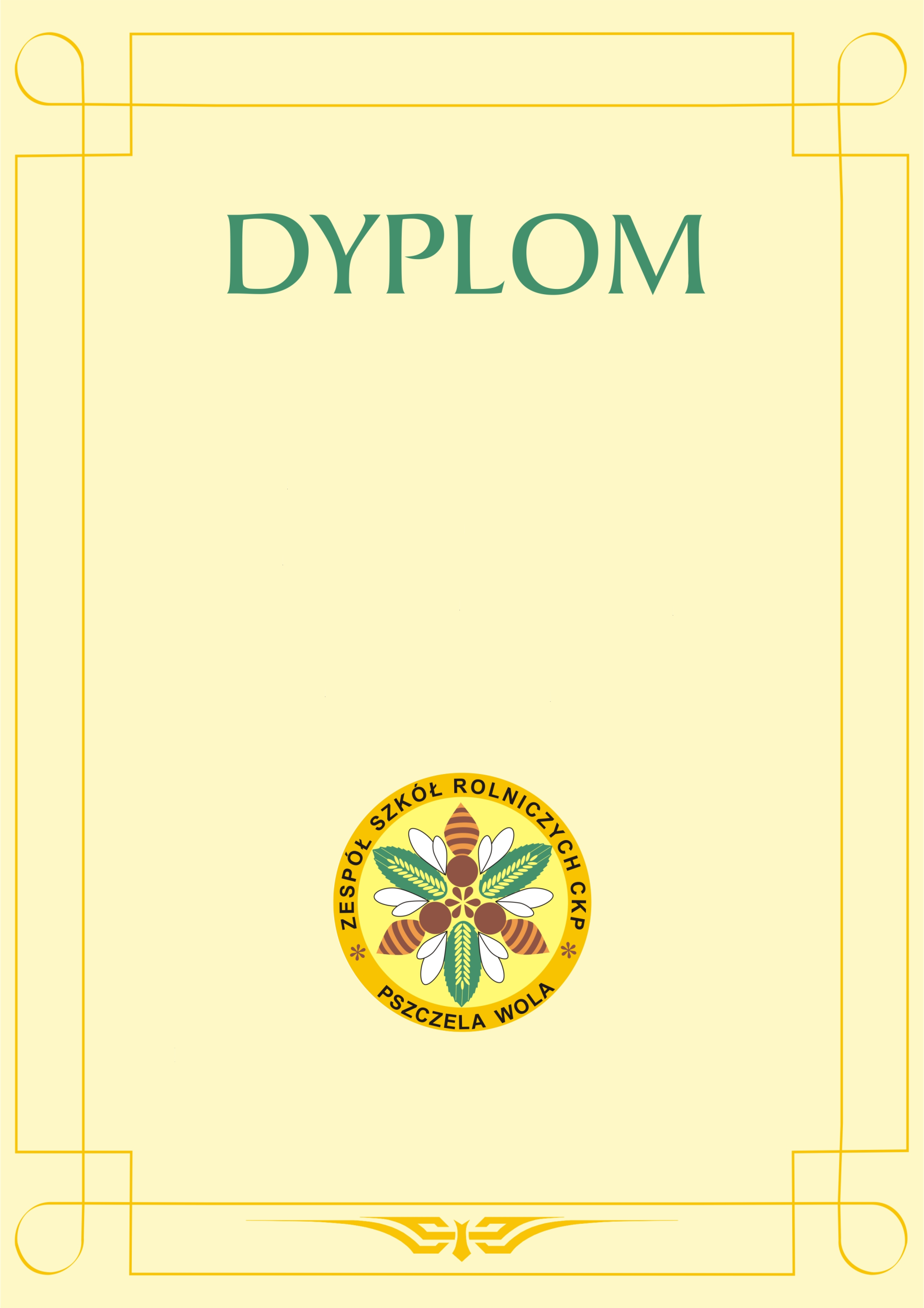 dla Weroniki Grabowskiejza zajęcie II miejscaw XXII Konkursie Łasucha pod hasłem: "Miodowo-smacznie i zdrowo" ”Komisja KonkursowaPszczela Wola, 21 kwietnia 2022